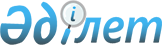 О бюджете Карасайского района на 2017-2019 годыРешение Карасайского районного маслихата Алматинской области от 22 декабря 2016 года № 10-3. Зарегистрировано Департаментом юстиции Алматинской области 28 декабря 2016 года № 4046.
      В соответствии с пунктом 2 статьи 9 Бюджетного Кодекса Республики Казахстан от 4 декабря 2008 года, подпункта 1) пункта 1 статьи 6 Закона Республики Казахстан от 23 января 2001 года "О местном государственном управлении и самоуправлении в Республике Казахстан", Карасайский районный маслихат РЕШИЛ:

      1. Утвердить районный бюджет на 2017-2019 годы, согласно приложениям 1, 2 и 3 соответственно, в том числе на 2017 год в следующих объемах:

      1) доходы 23277691 тысяч тенге, в том числе:

      налоговые поступления 12342666 тысяч тенге;

      неналоговые поступления 89109 тысяч тенге; 

      поступления от продажи основного капитала 307000 тысяч тенге;

      поступления трансфертов 10538916 тысяч тенге, в том числе:

      целевые текущие трансферты 2941555 тысяч тенге;

      целевые трансферты на развитие 7597361 тысяч тенге;

      2) затраты 23814767,9 тысяч тенге;

      3) чистое бюджетное кредитование 50624 тысяч тенге, в том числе:

      бюджетные кредиты 71474 тысяч тенге;

      погашение бюджетных кредитов 20850 тысяч тенге;

      4) сальдо по операциям с финансовыми активами 0 тенге;

      5) дефицит (профицит) бюджета (-) 587700,9 тысяч тенге;

      6) финансирование дефицита (использование профицита) бюджета 587700,9 тысяч тенге.

      Сноска. Пункт 1 в редакции решения Карасайского районного маслихата Алматинской области от 06.12.2017 № 21-3 (вводится в действие с 01.01.2017).

      2. Утвердить резерв местного исполнительного органа района на 2017 год в сумме 60499 тысяч тенге. 

      3. Учесть, что в районном бюджете на 2017 год предусмотрены трансферты органам местного самоуправления в сумме 287728 тысяч тенге, согласно приложению 4. 

      Акимам города районного значения, сельских округов обеспечить эффективное использование бюджетных средств, поступающих на контрольный счет наличности местного самоуправления.

      4. Установить перечень районных бюджетных программ не подлежащих секвестру в процессе исполнения районного бюджета на 2017 год согласно приложения 5. 

      5. Контроль за исполнением настоящего решения возложить на постоянную комиссию Карасайского районного маслихата "По формированию бюджета, финансов, социально-экономического развития, рыночной структуры, экономики и предпринимательства". 

      6. Настоящее решение вводится в действие с 1 января 2017 года.
      Сноска. Приложение 1 в редакции решения Карасайского районного маслихата Алматинской области от 06.12.2017 № 21-3 (вводится в действие с 01.01.2017). Бюджет Карасайского района на 2017 год Бюджет Карасайского района на 2018 год Бюджет Карасайского района на 2019 год
      Сноска. Приложение 4 в редакции решения Карасайского районного маслихата Алматинской области от 17.08.2017 № 18-3 (вводится в действие с 01.01.2017). Перечень трансфертов органам местного самоуправления
      Сноска. Приложение 4 в редакции решения Карасайского районного маслихата Алматинской области от 31.10.2017 № 19-3 (вводится в действие с 01.01.2017). Перечень трансфертов органам местного самоуправления Утвердить перечень районных бюджетных программ не подлежащих секвестру в процессе исполнения районного бюджета на 2017 год
					© 2012. РГП на ПХВ «Институт законодательства и правовой информации Республики Казахстан» Министерства юстиции Республики Казахстан
				
      Председатель сессии Карасайского

      районного маслихата 

Б. Айнабеков

      Секретарь Карасайского

      районного маслихата 

Е.Калиев
Приложение 1 утвержденное решением Карасайского районного маслихата от "22" декабря 2016 года № 10-3 "О бюджете Карасайского района на 2017-2019 годы"
Категории
Категории
Категории
Наименование
Сумма

(тысяч тенге)

 
Класс
Класс
Класс
Сумма

(тысяч тенге)

 
Под класс
Под класс
Сумма

(тысяч тенге)

 
I. Доходы
23 299 956
1
Налоговые поступления
12 339 034
01
Подоходный налог
2 183 011
2
Индивидуальный подоходный налог
2 183 011
03
Социальный налог
1 862 323
1
Социальный налог
1 862 323
04
Налоги на собственность
2 244 641
1
Налоги на имущество
1 233 441
3
Земельный налог
59 000
4
Налог на транспортные средства
946 000
5
Единый земельный налог
6 200
05
Внутренние налоги на товары, работы и услуги
5 676 370
2
Акцизы
5 262 790
3
Поступление за использование природных и других ресурсов
5 000
4
Сборы за ведение предпринимательской и профессиональной деятельности
380 580
5
Налог на игорный бизнес
28 000
07
Прочие налоги
237 138 
1
Прочие налоги
237 138
08
Обязательные платежи, взимаемые за совершение юридически значимых действий и (или) выдачу документов уполномоченными на то государственными органами или должностными лицами
135 551
1
Государственная пошлина 
135 551
2
Неналоговые поступления
149 741
01
Доходы от государственной собственности
9 500
1
Поступления части чистого дохода государственных предприятий
2 200
5
Доходы от аренды имущества, находящегося в государственной собственности
7 300
06
Прочие неналоговые поступления
140 241
1
Прочие неналоговые поступления
140 241
3
Поступления от продажи основного капитала
250 000
03
Продажа земли и нематериальных активов
250 000
1
Продажа земли 
250 000
4
Поступления трансфертов
10 561 181
02
Трансферты из вышестоящих органов государственного управления
10 561 181
2
Трансферты из областного бюджета
10 561 181
Целевые текущие трансферты
2 947 113
Целевые трансферты на развитие
7 614 068
Функциональная группа 
Функциональная группа 
Функциональная группа 
Функциональная группа 
Функциональная группа 
 

Сумма

 (тысяч тенге)

 
Функциональная подгруппа 
Функциональная подгруппа 
Функциональная подгруппа 
Функциональная подгруппа 
 

Сумма

 (тысяч тенге)

 
Администратор бюджетных программ 
Администратор бюджетных программ 
Администратор бюджетных программ 
 

Сумма

 (тысяч тенге)

 
Программа 
Программа 
 

Сумма

 (тысяч тенге)

 
Наименование
 

Сумма

 (тысяч тенге)

 
 II. Затраты
23 837 032,9
01
Государственные услуги общего характера
522 928
1
Представительные, исполнительные и другие органы, выполняющие общие функции государственного управления
441 868
112
Аппарат маслихата района (города областного значения)
17 962
001
Услуги по обеспечению деятельности маслихата района (города областного значения)
17 612
003
Капитальные расходы государственного органа
350
122
Аппарат акима района (города областного значения)
128 711
001
Услуги по обеспечению деятельности акима района (города областного значения)
103 179
003
Капитальные расходы государственного органа
25 532
123
Аппарат акима района в городе, города районного значения, поселка, села, сельского округа
295 195
001
Услуги по обеспечению деятельности акима района в города, города районного значения, поселка, села, сельского округа
288 723
022
Капитальные расходы государственного органа
6 472
2
Финансовая деятельность
52 627
452
Отдел финансов района (города областного значения)
52 627
001
Услуги по реализации государственной политики в области исполнения бюджета и управления коммунальной собственностью района (города областного значения)
19 855
003
Проведение оценки имущества в целях налогообложения
3 664
010
Приватизация, управление коммунальным имуществом, постприватизационная деятельность и регулирование споров, связанных с этим
2 196
018
Капитальные расходы государственного органа
1 433
028
Приобретение имущества в коммунальную собственность 
25 479
5
Планирование и статистическая деятельность
28 433
453
Отдел экономики и бюджетного планирования района (города областного значения)
28 433
001
Услуги по реализации государственной политики в области формирования, развития экономической политики, системы государственного планирования
27 523
004
Капитальные расходы государственного органа
910
02
Оборона
26 070
1
Военные нужды
1 947
122
Аппарат акима района (города областного значения)
1 947
005
Мероприятия в рамках исполнения всеобщей воинской обязанности
1 947
2
Организация работы по чрезвычайным ситуациям
24 123
122
Аппарат акима района (города областного значения)
24 123
006
Предупреждение и ликвидация чрезвычайных ситуаций масштаба района (города областного значения)
23 268
007
Мероприятия по профилактике и тушению степных пожаров районного (городского) масштаба, а также пожаров в населенных пунктах, в которых не созданы органы государственной противопожарной службы
855
03
Общественный порядок, безопасность, правовая, судебная, уголовно-исполнительная деятельность
7 099
9
Прочие услуги в области общественного порядка и безопасности
7 099
485
Отдел пассажирского транспорта и автомобильных дорог района (города областного значения)
7 099
021
Обеспечение безопасности дорожного движения в населенных пунктах
7 099
04
Образование
18 127 743
1
Дошкольное воспитание и обучение
1 145 148
464
Отдел образования района (города областного значения)
1 145 148
009
Обеспечение деятельности организаций дошкольного воспитания и обучения
174 412
040
Реализация государственного образовательного заказа в дошкольных организациях образования
970 736
2
Начальное, основное среднее и общее среднее образование
15 867 744
464
Отдел образования района (города областного значения)
8 592 003
003
Общеобразовательное обучение
8 579 863
006
Дополнительное образование для детей
12 140
465
Отдел физической культуры и спорта района (города областного значения)
107 823
017
Дополнительное образование для детей и юношества по спорту
107 823
467
Отдел строительства района (города областного значения)
7 167 918
024
Строительство и реконструкция объектов начального, основного среднего и общего среднего образования
7 167 918
4
Техническое и профессиональное, послесреднее образование
14 276
464
Отдел образования района (города областного значения)
14 276
018
Организация профессионального обучения
14 276
9
Прочие услуги в области образования
1 100 575
464
Отдел образования района (города областного значения)
1 100 575
001
Услуги по реализации государственной политики на местном уровне в области образования
14 067
004
Информатизация системы образования в государственных учреждениях образования района (города областного значения)
119 978
005
Приобретение и доставка учебников, учебно-методических комплексов для государственных учреждений образования района (города областного значения)
416 100
007
Проведение школьных олимпиад, внешкольных мероприятий и конкурсов районного (городского) масштаба
700
012
Капитальные расходы государственного органа
6 000
015
Ежемесячные выплаты денежных средств опекунам (попечителям) на содержание ребенка сироты (детей-сирот) и ребенка (детей) оставшегося без попечения родителей
59 655
022
Выплата единовременных денежных средств казахстанским гражданам, усыновившим (удочерившим) ребенка (детей)-сироту и ребенка (детей), оставшегося без попечения родителей
3 592
067
Капитальные расходы подведомственных государственных учреждений и организаций
480 483
06
Социальная помощь и социальное обеспечение
635 430
1
 Социальное обеспечение
50 586
451
Отдел занятости и социальных программ района (города областного значения)
44 421
016
Государственные пособия на детей до 18 лет
13 736
025
Внедрение обусловленной денежной помощи по проекту "Өрлеу"
30 685
464
Отдел образования района (города областного значения)
6 165
030
Содержание ребенка (детей), переданного патронатным воспитателям
817
031
Государственная поддержка по содержанию детей-сирот и детей, оставшихся без попечения родителей, в детских домах семейного типа и приемных семьях 
5 348
2
Социальная помощь
531 061
451
Отдел занятости и социальных программ района (города областного значения)
531 061
002
Программа занятости
194 886
004
Оказание социальной помощи на приобретение топлива специалистам здравоохранения, образования, социального обеспечения, культуры, спорта и ветеринарии в сельской местности в соответствии с законодательством Республики Казахстан
39 110
006
Оказание жилищной помощи
135
007
Социальная помощь отдельным категориям нуждающихся граждан по решениям местных представительных органов
33 272
010
Материальное обеспечение детей-инвалидов, воспитывающихся и обучающихся на дому
3 715
014
Оказание социальной помощи нуждающимся гражданам на дому
70 761
017
Обеспечение нуждающихся инвалидов обязательными гигиеническими средствами и предоставление услуг специалистами жестового языка, индивидуальными помощниками в соответствии с индивидуальной программой реабилитации инвалида
153 956
023
Обеспечение деятельности центров занятости населения
35 226
9
Прочие услуги в области социальной помощи и социального обеспечения
53 783
451
Отдел занятости и социальных программ района (города областного значения)
53 783
001
Услуги по реализации государственной политики на местном уровне в области обеспечения занятости и реализации социальных программ для населения
46 897
011
Оплата услуг по зачислению, выплате и доставке пособий и других социальных выплат
1 496
050
Реализация Плана мероприятий по обеспечению прав и улучшению качества жизни инвалидов в Республике Казахстан на 2012 – 2018 годы
2 951
067
Капитальные расходы подведомственных государственных учреждений и организаций
2 439
07
Жилищно-коммунальное хозяйство
2 700 607,9
1
Жилищное хозяйство
1 026 041,9
463
Отдел земельных отношений района (города областного значения)
589 870
016
Изъятие земельных участков для государственных нужд 
589 870
467
Отдел строительства района (города областного значения)
375 682,9
003
Проектирование и (или) строительство, реконструкция жилья коммунального жилищного фонда
245 746,9
004
Проектирование, развитие, обустройство и (или) приобретение инженерно-коммуникационной инфраструктуры
129 936
487
Отдел жилищно-коммунального хозяйства и жилищной инспекции района (города областного значения)
60 489
001
Услуги по реализации государственной политики на местном уровне в области жилищно-коммунального хозяйства и жилищного фонда
17 091
003
Капитальные расходы государственного органа
1 000
006
Обеспечение жильем отдельных категорий граждан
7 572
007
Снос аварийного и ветхого жилья
33 926
010
Изготовление технических паспортов на объекты кондоминиумов 
900
2
Коммунальное хозяйство
845 067
487
Отдел жилищно-коммунального хозяйства и жилищной инспекции района (города областного значения)
836 517
016
Функционирование системы водоснабжения и водоотведения
10 100
028
Развитие коммунального хозяйства
528 813
029
Развитие системы водоснабжения и водоотведения
297 604
467
Отдел строительства района (города областного значения)
8 550
005
Развитие коммунального хозяйства
8 550
3
Благоустройство населенных пунктов
829 499
487
Отдел жилищно-коммунального хозяйства и жилищной инспекции района (города областного значения)
829 499
025
Освещение улиц в населенных пунктах
492 800
030
Благоустройство и озеленение населенных пунктов
336 699
08
Культура, спорт, туризм и информационное пространство
270 793
1
Деятельность в области культуры
141 281
455
Отдел культуры и развития языков района (города областного значения)
141 281
003
Поддержка культурно-досуговой работы
141 281
2
Спорт
22 093
465
Отдел физической культуры и спорта района (города областного значения)
22 093
001
Услуги по реализации государственной политики на местном уровне в сфере физической культуры и спорта
9 759
006
Проведение спортивных соревнований на районном (города областного значения) уровне
848
007
Подготовка и участие членов сборных команд района (города областного значения) по различным видам спорта на областных спортивных соревнованиях
11 486
3
Информационное пространство
80 127
455
Отдел культуры и развития языков района (города областного значения)
40 049
006
Функционирование районных (городских) библиотек
38 948
007
Развитие государственного языка и других языков народа Казахстана
1 101
456
Отдел внутренней политики района (города областного значения)
40 078
002
Услуги по проведению государственной информационной политики
40 078
9
Прочие услуги по организации культуры, спорта, туризма и информационного пространства
27 292
455
Отдел культуры и развития языков района (города областного значения)
8 722
001
Услуги по реализации государственной политики на местном уровне в области развития языков и культуры
8 722
456
Отдел внутренней политики района (города областного значения)
18 570
001
Услуги по реализации государственной политики на местном уровне в области информации укрепления государственности и формирования социального оптимизма граждан
18 570
10
Сельское, водное, лесное, рыбное хозяйство, особо охраняемые природные территории, охрана окружающей среды и животного мира, земельные отношения
146 772
1
Сельское хозяйство
104 531
462
Отдел сельского хозяйства района (города областного значения)
25 250
001
Услуги по реализации государственной политики на местном уровне в сфере сельского хозяйства 
17 182
006
Капитальные расходы государственного органа
8 068
473
Отдел ветеринарии района (города областного значения)
79 281
001
Услуги по реализации государственной политики на местном уровне в сфере ветеринарии
17 056
003
Капитальные расходы государственного органа
806
006
Организация санитарного убоя больных животных
114
007
Организация отлова и уничтожения бродячих собак и кошек
10 000
008
Возмещение владельцам стоимости изымаемых и уничтожаемых больных животных, продуктов и сырья животного происхождения
359
009
Проведение ветеринарных мероприятий по энзоотическим болезням животных
299
010
Проведение мероприятий по идентификации сельскохозяйственных животных
5 024
011
Проведение противоэпизоотических мероприятий
45 623
6
Земельные отношения
22 285
463
Отдел земельных отношений района (города областного значения)
22 285
001
Услуги по реализации государственной политики в области регулирования земельных отношений на территории района (города областного значения)
13 886
006
Землеустройство, проводимое при установлении границ районов, городов областного значения, районного значения, сельских округов, поселков, сел
2 199
007
Капитальные расходы государственного органа
6 200
9
Прочие услуги в области сельского, водного, лесного, рыбного хозяйства, охраны окружающей среды и земельных отношений
19 956
453
Отдел экономики и бюджетного планирования района (города областного значения)
19 956
099
Реализация мер по оказанию социальной поддержки специалистов
19 956
11
Промышленность, архитектурная, градостроительная и строительная деятельность
26 234
2
Архитектурная, градостроительная и строительная деятельность
26 234
467
Отдел строительства района (города областного значения)
15 410
001
Услуги по реализаций государственной политики на местном уровне в области строительства
15 410
468
Отдел архитектуры и градостроительства района (города областного значения)
10 824
001
Услуги по реализации государственной политики в области архитектуры и градостроительства на местном уровне 
10 824
12
Транспорт и коммуникации
897 884
1
Автомобильный транспорт
885 770
485
Отдел пассажирского транспорта и автомобильных дорог района (города областного значения)
885 770
023
Обеспечение функционирования автомобильных дорог
679 637
045
Капитальный и средний ремонт автомобильных дорог районного значения и улиц населенных пунктов
206 133
9
Прочие услуги в сфере транспорта и коммуникации
12 114
485
Отдел пассажирского транспорта и автомобильных дорог района (города областного значения)
12 114
001
Услуги по реализаций государственной политики на местном уровне в области пассажирского транспорта и автомобильных дорог
11 913
003
Капитальные расходы государственного органа
201
13
Прочие
160 614
3
Поддержка предпринимательской деятельности и защита конкуренции
12 840
469
Отдел предпринимательства района (города областного значения)
12 840
001
Услуги по реализаций государственной политики на местном уровне в области развития предпринимательства и промышленности
10 140
003
Поддержка предпринимательской деятельности 
2 200
004
Капитальные расходы государственного органа
500
9
Прочие
147 774
123
Аппарат акима района в городе, города районного значения, поселка, села, сельского округа
142 745
040
Реализация мер по содействию экономическому развитию регионов в рамках Программы развития регионов до 2020 года 
142 745
452
Отдел финансов района (города областного значения)
5 029
012
Резерв местного исполнительного органа района (города областного значения) 
5 029
14
Обслуживание долга
423
1
Обслуживание долга
423
452
Отдел финансов района (города областного значения)
423
013
Обслуживание долга местных исполнительных органов по выплате вознаграждений и иных платежей по займам из областного бюджета
423
15
Трансферты
314 435
1
Трансферты
314 435
452
Отдел финансов района (города областного значения)
314 435
006
Возврат неиспользованных (недоиспользованных) целевых трансфертов
18 071
051
Трансферты органам местного самоуправления
296 082
054
Возврат сумм неиспользованных (недоиспользованных) целевых трансфертов, выделенных из республиканского бюджета за счет целевого трансферта из Национального фонда Республики Казахстан
282
16
Погашение займов
74 402
1
Погашение займов
74 402
452
Отдел финансов района (города областного значения)
74 402
008
Погашение долга местного исполнительного органа перед вышестоящим бюджетом
20 850
021
Возврат неиспользованных бюджетных кредитов, выделенных из местного бюджета
53 552
III.
Чистое бюджетное кредитование
50 624
Бюджетные кредиты
71 474
10
Сельское, водное, лесное, рыбное хозяйство, особо охраняемые природные территории, охрана окружающей среды и животного мира, земельные отношения
71 474
1
Сельское хозяйство
71 474
453
Отдел экономики и бюджетного планирования района (города областного значения)
71 474
006
Бюджетные кредиты для реализации мер социальной поддержки специалистов 
71 474
Категория
Категория
Категория
Категория
Категория
Сумма (тысяч тенге)
Класс
Класс
Класс
Наименование
Сумма (тысяч тенге)
Подкласс
Подкласс
Подкласс
Сумма (тысяч тенге)
5
Погашение бюджетных кредитов
20 850
01
Погашение бюджетных кредитов
20 850
1
Погашение бюджетных кредитов, выданных из государственного бюджета
20 850
13
Погашение бюджетных кредитов, выданных из местного бюджета физическим лицам
20 850
Категория
Категория
Категория
Категория
Категория
Сумма (тысяч тенге)
Класс
Класс
Класс
Наименование
Сумма (тысяч тенге)
Подкласс
Подкласс
Сумма (тысяч тенге)
IV.
Сальдо по операциям с финансовыми активами
0
Категория
Категория
Категория
Категория
Категория
Категория
Сумма (тысяч тенге)
Класс
Класс
Класс
Класс
Наименование
Сумма (тысяч тенге)
Подкласс
Подкласс
Подкласс
Подкласс
Сумма (тысяч тенге)
V.
Дефицит (профицит) бюджета
Дефицит (профицит) бюджета
-587 700,9
VI.
Финансирование дефицита (использование профицита) бюджета
Финансирование дефицита (использование профицита) бюджета
587 700,9
7
Поступление займов
Поступление займов
298 810,9
01
Внутренние государственные займы
Внутренние государственные займы
298 810,9
2
Договор займа
Договор займа
298 810,9
03
Займы, получаемые местным исполнительным органом района (города областного значения)
Займы, получаемые местным исполнительным органом района (города областного значения)
298 810,9
8
Используемые остатки бюджетных средств
Используемые остатки бюджетных средств
363 292
01
Остатки бюджетных средств
Остатки бюджетных средств
363 292
1
Свободные остатки бюджетных средств
Свободные остатки бюджетных средств
363 292
01
Свободные остатки бюджетных средств
Свободные остатки бюджетных средств
363 292
Категория
Категория
Категория
Категория
Категория
Сумма (тысяч тенге)
Класс
Класс
Класс
Наименование
Сумма (тысяч тенге)
Подкласс
Подкласс
Подкласс
Сумма (тысяч тенге)
16
Погашение займов
74 402
1
Погашение займов
74 402
452
Отдел финансов района (города областного значения)
74 402
008
Погашение долга местного исполнительного органа перед вышестоящим бюджетом
20 850
021
Возврат неиспользованных бюджетных кредитов, выделенных из местного бюджета
53 552Приложение 2 утвержденное решением Карасайского районного маслихата от "22" декабря 2016 года № 10-3 "О бюджете Карасайского района на 2017-2019 годы"
Категории
Категории
Категории
Категории
Сумма

(тысяч тенге)
Класс
Класс
Наименование
Сумма

(тысяч тенге)
Под класс
Под класс
Сумма

(тысяч тенге)
I. Доходы
15 998 327
1
Налоговые поступления
10 694 669
01
Подоходный налог
3 568 786
2
Индивидуальный подоходный налог
3 568 786
03
Социальный налог
1 083 562
1
Социальный налог
1 083 562
04
Налоги на собственность
2 247 800
1
Налоги на имущество
1 562 000
3
Земельный налог
145 500
4
Налог на транспортные средства
532 000
5
Единый земельный налог
8 300
05
Внутренние налоги на товары, работы и услуги
3 713 472
2
Акцизы
3 452 389
3
Поступление за использование природных и других ресурсов
4 000
4
Сборы за ведение предпринимательской и профессиональной деятельности
225 372
5
Налог на игорный бизнес
31 711
07
Прочие налоги
3 000
1
Прочие налоги
3 000
08
Обязательные платежи, взимаемые за совершение юридически значимых действий и (или) выдачу документов уполномоченными на то государственными органами или должностными лицами
78 049
1
Государственная пошлина 
78 049
2
Неналоговые поступления
198 847
01
Доходы от государственной собственности
13 100
1
Поступления части чистого дохода государственных предприятий
3 000
5
Доходы от аренды имущества, находящегося в государственной собственности
10 100
04
Штрафы, пени, санкции, взыскания, налагаемые государственными учреждениями, финансируемыми из государственного бюджета, а также содержащимися и финансируемыми из бюджета (сметы расходов) Национального Банка Республики Казахстан
24 800
1
Штрафы, пени, санкции, взыскания, налагаемые государственными учреждениями, финансируемыми из государственного бюджета, а также содержащимися и финансируемыми из бюджета (сметы расходов) Национального Банка Республики Казахстан, за исключением поступлений от организаций нефтяного сектора
24 800
06
Прочие неналоговые поступления
160 947
1
Прочие неналоговые поступления
160 947
3
Поступления от продажи основного капитала
351 342
03
Продажа земли и нематериальных активов
351 342
1
Продажа земли 
351 342
4
Поступления трансфертов
4 753 469
02
Трансферты из вышестоящих органов государственного управления
4 753 469
2
Трансферты из областного бюджета
4 753 469
Целевые текущие трансферты
980 305
Целевые трансферты на развитие
3 773 164
Функциональная группа
Функциональная группа
Функциональная группа
Функциональная группа
Функциональная группа
Сумма

(тысяч тенге)

 
Функциональная подгруппа
Функциональная подгруппа
Функциональная подгруппа
Функциональная подгруппа
Сумма

(тысяч тенге)

 
Администратор бюджетных программ
Администратор бюджетных программ
Администратор бюджетных программ
Сумма

(тысяч тенге)

 
Программа
Программа
Сумма

(тысяч тенге)

 
Наименование
Сумма

(тысяч тенге)

 
 II. Затраты
15 998 327
01
Государственные услуги общего характера
460 711
1
Представительные, исполнительные и другие органы, выполняющие общие функции государственного управления
407 668
112
Аппарат маслихата района (города областного значения)
13 990
001
Услуги по обеспечению деятельности маслихата района (города областного значения)
13 990
122
Аппарат акима района (города областного значения)
105 620
001
Услуги по обеспечению деятельности акима района (города областного значения)
96 692
003
Капитальные расходы государственного органа
8 928
123
Аппарат акима района в городе, города районного значения, поселка, села, сельского округа
288 058
001
Услуги по обеспечению деятельности акима района в города, города районного значения, поселка, села, сельского округа
287 658
022
Капитальные расходы государственного органа
400
2
Финансовая деятельность
25 121
452
Отдел финансов района (города областного значения)
25 121
001
Услуги по реализации государственной политики в области исполнения бюджета и управления коммунальной собственностью района (города областного значения)
18 682
003
Проведение оценки имущества в целях налогообложения
3 664
010
Приватизация, управление коммунальным имуществом, постприватизационная деятельность и регулирование споров, связанных с этим
2 508
018
Капитальные расходы государственного органа
267
5
Планирование и статистическая деятельность
27 922
453
Отдел экономики и бюджетного планирования района (города областного значения)
27 922
001
Услуги по реализации государственной политики в области формирования, развития экономической политики, системы государственного планирования
27 312
004
Капитальные расходы государственного органа
610
02
Оборона
4 029
1
Военные нужды
1 199
122
Аппарат акима района (города областного значения)
1 199
005
Мероприятия в рамках исполнения всеобщей воинской обязанности
1 199
2
Организация работы по чрезвычайным ситуациям
2 830
122
Аппарат акима района (города областного значения)
2 830
006
Предупреждение и ликвидация чрезвычайных ситуаций масштаба района (города областного значения)
1 926
007
Мероприятия по профилактике и тушению степных пожаров районного (городского) масштаба, а также пожаров в населенных пунктах, в которых не созданы органы государственной противопожарной службы
904
03
Общественный порядок, безопасность, правовая, судебная, уголовно-исполнительная деятельность
5 023
9
Прочие услуги в области общественного порядка и безопасности
5 023
485
Отдел пассажирского транспорта и автомобильных дорог района (города областного значения)
5 023
021
Обеспечение безопасности дорожного движения в населенных пунктах
5 023
04
Образование
13 397 962
1
Дошкольное воспитание и обучение
753 050
464
Отдел образования района (города областного значения)
753 050
009
Обеспечение деятельности организаций дошкольного воспитания и обучения
334 466
040
Реализация государственного образовательного заказа в дошкольных организациях образования
418 584
2
Начальное, основное среднее и общее среднее образование
10 989 129
464
Отдел образования района (города областного значения)
7 941 485
003
Общеобразовательное обучение
7 928 556
006
Дополнительное образование для детей
12 929
465
Отдел физической культуры и спорта района (города областного значения)
84 480
017
Дополнительное образование для детей и юношества по спорту
84 480
467
Отдел строительства района (города областного значения)
2 963 164
024
Строительство и реконструкция объектов начального, основного среднего и общего среднего образования
2 963 164
4
Техническое и профессиональное, послесреднее образование
12 614
464
Отдел образования района (города областного значения)
12 614
018
Организация профессионального обучения
12 614
9
Прочие услуги в области образования
1 643 169
464
Отдел образования района (города областного значения)
1 643 169
001
Услуги по реализаций государственной политики на местном уровне в области образования
11 788
004
Информатизация системы образования в государственных учреждениях образования района (города областного значения)
48 384
005
Приобретение и доставка учебников, учебно-методических комплексов для государственных учреждений образования района (города областного значения)
371 695
007
Проведение школьных олимпиад, внешкольных мероприятий и конкурсов районного (городского) масштаба
1 050
015
Ежемесячные выплаты денежных средств опекунам (попечителям) на содержание ребенка сироты (детей-сирот) и ребенка (детей) оставшегося без попечения родителей
56 677
022
Выплата единовременных денежных средств казахстанским гражданам, усыновившим (удочерившим) ребенка (детей)-сироту и ребенка (детей), оставшегося без попечения родителей
5 414
067
Капитальные расходы подведомственных государственных учреждений и организаций
1 148 161
06
Социальная помощь и социальное обеспечение
516 299
1
 Социальное обеспечение
13 494
451
Отдел занятости и социальных программ района (города областного значения)
12 730
005
Государственная адресная социальная помощь
96
016
Государственные пособия на детей до 18 лет
12 634
464
Отдел образования района (города областного значения)
764
030
Содержание ребенка (детей), переданного патронатным воспитателям
764
2
Социальная помощь
453 860
451
Отдел занятости и социальных программ района (города областного значения)
453 860
002
Программа занятости
42 978
004
Оказание социальной помощи на приобретение топлива специалистам здравоохранения, образования, социального обеспечения, культуры, спорта и ветеринарии в сельской местности в соответствии с законодательством Республики Казахстан
117 854
006
Оказание жилищной помощи
3 676
007
Социальная помощь отдельным категориям нуждающихся граждан по решениям местных представительных органов
32 427
010
Материальное обеспечение детей-инвалидов, воспитывающихся и обучающихся на дому
3 490
014
Оказание социальной помощи нуждающимся гражданам на дому
115 810
017
Обеспечение нуждающихся инвалидов обязательными гигиеническими средствами и предоставление услуг специалистами жестового языка, индивидуальными помощниками в соответствии с индивидуальной программой реабилитации инвалида
137 625
9
Прочие услуги в области социальной помощи и социального обеспечения
48 945
451
Отдел занятости и социальных программ района (города областного значения)
48 945
001
Услуги по реализации государственной политики на местном уровне в области обеспечения занятости и реализации социальных программ для населения
44 151
011
Оплата услуг по зачислению, выплате и доставке пособий и других социальных выплат
1 390
050
Реализация Плана мероприятий по обеспечению прав и улучшению качества жизни инвалидов
3 404
07
Жилищно-коммунальное хозяйство
1 047 646
1
Жилищное хозяйство
54 828
463
Отдел земельных отношений района (города областного значения)
6 061
016
Изъятие земельных участков для государственных нужд 
6 061
467
Отдел строительства района (города областного значения)
19 966
003
Проектирование и (или) строительство, реконструкция жилья коммунального жилищного фонда
10 050
004
Проектирование, развитие, обустройство и (или) приобретение инженерно-коммуникационной инфраструктуры
9 916
487
Отдел жилищно-коммунального хозяйства и жилищной инспекции района (города областного значения)
28 801
001
Услуги по реализации государственной политики на местном уровне в области жилищно-коммунального хозяйства и жилищного фонда
15 401
006
Обеспечение жильем отдельных категорий граждан
13 400
2
Коммунальное хозяйство
841 415
487
Отдел жилищно-коммунального хозяйства и жилищной инспекции района (города областного значения)
827 415
028
Развитие коммунального хозяйства
810 000
029
Развитие системы водоснабжения и водоотведения
17 415
467
Отдел строительства района (города областного значения)
14 000
005
Развитие коммунального хозяйства
14 000
3
Благоустройство населенных пунктов
151 403
123
Аппарат акима района в городе, города районного значения, поселка, села, сельского округа
70 000
009
Обеспечение санитарии населенных пунктов
70 000
487
Отдел жилищно-коммунального хозяйства и жилищной инспекции района (города областного значения)
81 403
025
Освещение улиц в населенных пунктах
18 000
030
Благоустройство и озеленение населенных пунктов
63 403
08
Культура, спорт, туризм и информационное пространство
244 883
1
Деятельность в области культуры
116 389
455
Отдел культуры и развития языков района (города областного значения)
116 389
003
Поддержка культурно-досуговой работы
116 389
2
Спорт
17 901
465
Отдел физической культуры и спорта района (города областного значения)
17 901
001
Услуги по реализации государственной политики на местном уровне в сфере физической культуры и спорта
8 148
006
Проведение спортивных соревнований на районном (города областного значения) уровне
1 079
007
Подготовка и участие членов сборных команд района (города областного значения) по различным видам спорта на областных спортивных соревнованиях
8 674
3
Информационное пространство
81 198
455
Отдел культуры и развития языков района (города областного значения)
39 527
006
Функционирование районных (городских) библиотек
38 498
007
Развитие государственного языка и других языков народа Казахстана
1 029
456
Отдел внутренней политики района (города областного значения)
41 671
002
Услуги по проведению государственной информационной политики
41 671
9
Прочие услуги по организации культуры, спорта, туризма и информационного пространства
29 395
455
Отдел культуры и развития языков района (города областного значения)
15 513
001
Услуги по реализации государственной политики на местном уровне в области развития языков и культуры
7 513
032
Капитальные расходы подведомственных государственных учреждений и организаций
8 000
456
Отдел внутренней политики района (города областного значения)
13 882
001
Услуги по реализации государственной политики на местном уровне в области информации укрепления государственности и формирования социального оптимизма граждан
13 882
10
Сельское, водное, лесное, рыбное хозяйство, особо охраняемые природные территории, охрана окружающей среды и животного мира, земельные отношения
203 916
1
Сельское хозяйство
121 848
462
Отдел сельского хозяйства района (города областного значения)
33 544
001
Услуги по реализации государственной политики на местном уровне в сфере сельского хозяйства 
33 544
473
Отдел ветеринарии района (города областного значения)
67 454
001
Услуги по реализации государственной политики на местном уровне в сфере ветеринарии
17 171
006
Организация санитарного убоя больных животных
800
007
Организация отлова и уничтожения бродячих собак и кошек
7 000
008
Возмещение владельцам стоимости изымаемых и уничтожаемых больных животных, продуктов и сырья животного происхождения
38 889
009
Проведение ветеринарных мероприятий по энзоотическим болезням животных
240
010
Проведение мероприятий по идентификации сельскохозяйственных животных
3 354
453
Отдел экономики и бюджетного планирования района (города областного значения)
20 850
099
Реализация мер по оказанию социальной поддержки специалистов
20 850
6
Земельные отношения
23 100
463
Отдел земельных отношений района (города областного значения)
23 100
001
Услуги по реализации государственной политики в области регулирования земельных отношений на территории района (города областного значения)
10 459
006
Землеустройство, проводимое при установлении границ районов, городов областного значения, районного значения, сельских округов, поселков, сел
12 641
9
Прочие услуги в области сельского, водного, лесного, рыбного хозяйства, охраны окружающей среды и земельных отношений
58 968
473
Отдел ветеринарии района (города областного значения)
58 968
011
Проведение противоэпизоотических мероприятий
58 968
11
Промышленность, архитектурная, градостроительная и строительная деятельность
23 359
2
Архитектурная, градостроительная и строительная деятельность
23 359
467
Отдел строительства района (города областного значения)
11 763
001
Услуги по реализаций государственной политики на местном уровне в области строительства
11 563
017
Капитальные расходы государственного органа
200
468
Отдел архитектуры и градостроительства района (города областного значения)
11 596
001
Услуги по реализации государственной политики в области архитектуры и градостроительства на местном уровне 
11 596
12
Транспорт и коммуникации
7 098
9
Прочие услуги в сфере транспорта и коммуникации
7 098
485
Отдел пассажирского транспорта и автомобильных дорог района (города областного значения)
7 098
001
Услуги по реализаций государственной политики на местном уровне в области пассажирского транспорта и автомобильных дорог
7 098
13
Прочие
87 401
3
Поддержка предпринимательской деятельности и защита конкуренции
12 647
469
Отдел предпринимательства района (города областного значения)
12 647
001
Услуги по реализаций государственной политики на местном уровне в области развития предпринимательства и промышленности
10 647
003
Поддержка предпринимательской деятельности 
2 000
9
Прочие
74 754
123
Аппарат акима района в городе, города районного значения, поселка, села, сельского округа
18 530
040
Реализация мер по содействию экономическому развитию регионов в рамках Программы "Развитие регионов" 
18 530
452
Отдел финансов района (города областного значения)
56 224
012
Резерв местного исполнительного органа района (города областного значения) 
56 224
III.
Чистое бюджетное кредитование
71 473
Бюджетные кредиты
71 473
10
Сельское, водное, лесное, рыбное хозяйство, особо охраняемые природные территории, охрана окружающей среды и животного мира, земельные отношения
71 473
1
Сельское хозяйство
71 473
453
Отдел экономики и бюджетного планирования района (города областного значения)
71 473
006
Бюджетные кредиты для реализации мер социальной поддержки специалистов 
71 473Приложение 3 утвержденное решением Карасайского районного маслихата от "22" декабря 2016 года № 10-3 "О бюджете Карасайского района на 2017-2019 годы"
Категории
Категории
Категории
Категории
Категории
Наименование
Сумма 

(тысяч тенге)
Класс
Класс
Класс
Класс
Класс
Сумма 

(тысяч тенге)
Под класс
Под класс
Под класс
Сумма 

(тысяч тенге)
I. Доходы
14 194 387
1
Налоговые поступления
11 532 952
01
01
Подоходный налог
3 568 786
2
2
Индивидуальный подоходный налог
3 568 786
03
03
Социальный налог
1 083 562
1
1
Социальный налог
1 083 562
04
04
Налоги на собственность
2 247 800
1
1
Налоги на имущество
1 562 000
3
3
Земельный налог
145 500
4
4
Налог на транспортные средства
532 000
5
5
Единый земельный налог
8 300
05
05
Внутренние налоги на товары, работы и услуги
4 551 755
2
2
Акцизы
4 290 672
3
3
Поступление за использование природных и других ресурсов
4 000
4
4
Сборы за ведение предпринимательской и профессиональной деятельности
225 372
5
5
Налог на игорный бизнес
31 711
07
07
Прочие налоги
3 000
1
1
Прочие налоги
3 000
08
08
Обязательные платежи, взимаемые за совершение юридически значимых действий и (или) выдачу документов уполномоченными на то государственными органами или должностными лицами
78 049
1
1
Государственная пошлина 
78 049
2
Неналоговые поступления
198 847
01
01
Доходы от государственной собственности
13 100
1
1
Поступления части чистого дохода государственных предприятий
3 000
5
5
Доходы от аренды имущества, находящегося в государственной собственности
10 100
04
04
Штрафы, пени, санкции, взыскания, налагаемые государственными учреждениями, финансируемыми из государственного бюджета, а также содержащимися и финансируемыми из бюджета (сметы расходов) Национального Банка Республики Казахстан
24 800
1
Штрафы, пени, санкции, взыскания, налагаемые государственными учреждениями, финансируемыми из государственного бюджета, а также содержащимися и финансируемыми из бюджета (сметы расходов) Национального Банка Республики Казахстан, за исключением поступлений от организаций нефтяного сектора
24 800
06
06
Прочие неналоговые поступления
160 947
1
Прочие неналоговые поступления
160 947
3
3
Поступления от продажи основного капитала
351 342
03
03
Продажа земли и нематериальных активов
351 342
1
Продажа земли 
351 342
4
4
Поступления трансфертов
2 111 246
02
02
Трансферты из вышестоящих органов государственного управления
2 111 246
2
Трансферты из областного бюджета
2 111 246
Целевые текущие трансферты
281 771
Целевые трансферты на развитие
1 829 475
Функциональная группа
Функциональная группа
Функциональная группа
Функциональная группа
Функциональная группа
Сумма

 (тысяч тенге)
Функциональная подгруппа
Функциональная подгруппа
Функциональная подгруппа
Функциональная подгруппа
Сумма

 (тысяч тенге)
Администратор бюджетных программ
Администратор бюджетных программ
Администратор бюджетных программ
Сумма

 (тысяч тенге)
Программа
Программа
Сумма

 (тысяч тенге)
Наименование
Сумма

 (тысяч тенге)
 II. Затраты
14 194 387
01
Государственные услуги общего характера
471 821
1
Представительные, исполнительные и другие органы, выполняющие общие функции государственного управления
418 778
112
Аппарат маслихата района (города областного значения)
13 990
001
Услуги по обеспечению деятельности маслихата района (города областного значения)
13 990
122
Аппарат акима района (города областного значения)
105 620
001
Услуги по обеспечению деятельности акима района (города областного значения)
96 692
003
Капитальные расходы государственного органа
8 928
123
Аппарат акима района в городе, города районного значения, поселка, села, сельского округа
299 168
001
Услуги по обеспечению деятельности акима района в города, города районного значения, поселка, села, сельского округа
298 768
022
Капитальные расходы государственного органа
400
2
Финансовая деятельность
25 121
452
Отдел финансов района (города областного значения)
25 121
001
Услуги по реализации государственной политики в области исполнения бюджета и управления коммунальной собственностью района (города областного значения)
18 682
003
Проведение оценки имущества в целях налогообложения
3 664
010
Приватизация, управление коммунальным имуществом, постприватизационная деятельность и регулирование споров, связанных с этим
2 508
018
Капитальные расходы государственного органа
267
5
Планирование и статистическая деятельность
27 922
453
Отдел экономики и бюджетного планирования района (города областного значения)
27 922
001
Услуги по реализации государственной политики в области формирования, развития экономической политики, системы государственного планирования
27 312
004
Капитальные расходы государственного органа
610
02
Оборона
4 311
1
Военные нужды
1 199
122
Аппарат акима района (города областного значения)
1 199
005
Мероприятия в рамках исполнения всеобщей воинской обязанности
1 199
2
Организация работы по чрезвычайным ситуациям
3 112
122
Аппарат акима района (города областного значения)
3 112
006
Предупреждение и ликвидация чрезвычайных ситуаций масштаба района (города областного значения)
2 208
007
Мероприятия по профилактике и тушению степных пожаров районного (городского) масштаба, а также пожаров в населенных пунктах, в которых не созданы органы государственной противопожарной службы
904
03
Общественный порядок, безопасность, правовая, судебная, уголовно-исполнительная деятельность
5 374
9
Прочие услуги в области общественного порядка и безопасности
5 374
485
Отдел пассажирского транспорта и автомобильных дорог района (города областного значения)
5 374
021
Обеспечение безопасности дорожного движения в населенных пунктах
5 374
04
Образование
11 500 334
1
Дошкольное воспитание и обучение
753 050
464
Отдел образования района (города областного значения)
753 050
009
Обеспечение деятельности организаций дошкольного воспитания и обучения
334 466
040
Реализация государственного образовательного заказа в дошкольных организациях образования
418 584
2
Начальное, основное среднее и общее среднее образование
9 091 501
464
Отдел образования района (города областного значения)
8 050 517
003
Общеобразовательное обучение
8 037 588
006
Дополнительное образование для детей
12 929
465
Отдел физической культуры и спорта района (города областного значения)
84 480
017
Дополнительное образование для детей и юношества по спорту
84 480
467
Отдел строительства района (города областного значения)
956 504
024
Строительство и реконструкция объектов начального, основного среднего и общего среднего образования
956 504
4
Техническое и профессиональное, послесреднее образование
12 614
464
Отдел образования района (города областного значения)
12 614
018
Организация профессионального обучения
12 614
9
Прочие услуги в области образования
1 643 169
464
Отдел образования района (города областного значения)
1 643 169
001
Услуги по реализаций государственной политики на местном уровне в области образования
11 788
004
Информатизация системы образования в государственных учреждениях образования района (города областного значения)
48 384
005
Приобретение и доставка учебников, учебно-методических комплексов для государственных учреждений образования района (города областного значения)
371 695
007
Проведение школьных олимпиад, внешкольных мероприятий и конкурсов районного (городского) масштаба
1 050
015
Ежемесячные выплаты денежных средств опекунам (попечителям) на содержание ребенка сироты (детей-сирот) и ребенка (детей) оставшегося без попечения родителей
56 677
022
Выплата единовременных денежных средств казахстанским гражданам, усыновившим (удочерившим) ребенка (детей)-сироту и ребенка (детей), оставшегося без попечения родителей
5 414
067
Капитальные расходы подведомственных государственных учреждений и организаций
1 148 161
06
Социальная помощь и социальное обеспечение
492 042
1
 Социальное обеспечение
13 494
451
Отдел занятости и социальных программ района (города областного значения)
12 730
005
Государственная адресная социальная помощь
96
016
Государственные пособия на детей до 18 лет
12 634
464
Отдел образования района (города областного значения)
764
030
Содержание ребенка (детей), переданного патронатным воспитателям
764
2
Социальная помощь
429 603
451
Отдел занятости и социальных программ района (города областного значения)
429 603
002
Программа занятости
42 978
004
Оказание социальной помощи на приобретение топлива специалистам здравоохранения, образования, социального обеспечения, культуры, спорта и ветеринарии в сельской местности в соответствии с законодательством Республики Казахстан
109 854
006
Оказание жилищной помощи
3 676
007
Социальная помощь отдельным категориям нуждающихся граждан по решениям местных представительных органов
32 427
010
Материальное обеспечение детей-инвалидов, воспитывающихся и обучающихся на дому
3 490
014
Оказание социальной помощи нуждающимся гражданам на дому
110 810
017
Обеспечение нуждающихся инвалидов обязательными гигиеническими средствами и предоставление услуг специалистами жестового языка, индивидуальными помощниками в соответствии с индивидуальной программой реабилитации инвалида
126 368
9
Прочие услуги в области социальной помощи и социального обеспечения
48 945
451
Отдел занятости и социальных программ района (города областного значения)
48 945
001
Услуги по реализации государственной политики на местном уровне в области обеспечения занятости и реализации социальных программ для населения
44 151
011
Оплата услуг по зачислению, выплате и доставке пособий и других социальных выплат
1 390
050
Реализация Плана мероприятий по обеспечению прав и улучшению качества жизни инвалидов
3 404
07
Жилищно-коммунальное хозяйство
1 126 779
1
Жилищное хозяйство
70 990
463
Отдел земельных отношений района (города областного значения)
6 061
016
Изъятие земельных участков для государственных нужд 
6 061
467
Отдел строительства района (города областного значения)
36 128
003
Проектирование и (или) строительство, реконструкция жилья коммунального жилищного фонда
26 212
004
Проектирование, развитие, обустройство и (или) приобретение инженерно-коммуникационной инфраструктуры
9 916
487
Отдел жилищно-коммунального хозяйства и жилищной инспекции района (города областного значения)
28 801
001
Услуги по реализации государственной политики на местном уровне в области жилищно-коммунального хозяйства и жилищного фонда
15 401
006
Обеспечение жильем отдельных категорий граждан
13 400
2
Коммунальное хозяйство
904 386
487
Отдел жилищно-коммунального хозяйства и жилищной инспекции района (города областного значения)
890 386
028
Развитие коммунального хозяйства
872 971
029
Развитие системы водоснабжения и водоотведения
17 415
467
Отдел строительства района (города областного значения)
14 000
005
Развитие коммунального хозяйства
14 000
3
Благоустройство населенных пунктов
151 403
123
Аппарат акима района в городе, города районного значения, поселка, села, сельского округа
70 000
009
Обеспечение санитарии населенных пунктов
70 000
487
Отдел жилищно-коммунального хозяйства и жилищной инспекции района (города областного значения)
81 403
025
Освещение улиц в населенных пунктах
18 000
030
Благоустройство и озеленение населенных пунктов
63 403
08
Культура, спорт, туризм и информационное пространство
250 073
1
Деятельность в области культуры
116 389
455
Отдел культуры и развития языков района (города областного значения)
116 389
003
Поддержка культурно-досуговой работы
116 389
2
Спорт
17 901
465
Отдел физической культуры и спорта района (города областного значения)
17 901
001
Услуги по реализации государственной политики на местном уровне в сфере физической культуры и спорта
8 148
006
Проведение спортивных соревнований на районном (города областного значения) уровне
1 079
007
Подготовка и участие членов сборных команд района (города областного значения) по различным видам спорта на областных спортивных соревнованиях
8 674
3
Информационное пространство
86 388
455
Отдел культуры и развития языков района (города областного значения)
39 527
006
Функционирование районных (городских) библиотек
38 498
007
Развитие государственного языка и других языков народа Казахстана
1 029
456
Отдел внутренней политики района (города областного значения)
46 861
002
Услуги по проведению государственной информационной политики
46 861
9
Прочие услуги по организации культуры, спорта, туризма и информационного пространства
29 395
455
Отдел культуры и развития языков района (города областного значения)
15 513
001
Услуги по реализации государственной политики на местном уровне в области развития языков и культуры
7 513
032
Капитальные расходы подведомственных государственных учреждений и организаций
8 000
456
Отдел внутренней политики района (города областного значения)
13 882
001
Услуги по реализации государственной политики на местном уровне в области информации укрепления государственности и формирования социального оптимизма граждан
13 882
10
Сельское, водное, лесное, рыбное хозяйство, особо охраняемые природные территории, охрана окружающей среды и животного мира, земельные отношения
221 404
1
Сельское хозяйство
132 336
462
Отдел сельского хозяйства района (города областного значения)
33 544
001
Услуги по реализации государственной политики на местном уровне в сфере сельского хозяйства 
33 544
473
Отдел ветеринарии района (города областного значения)
83 498
001
Услуги по реализации государственной политики на местном уровне в сфере ветеринарии
17 171
006
Организация санитарного убоя больных животных
800
007
Организация отлова и уничтожения бродячих собак и кошек
10 044
008
Возмещение владельцам стоимости изымаемых и уничтожаемых больных животных, продуктов и сырья животного происхождения
48 889
009
Проведение ветеринарных мероприятий по энзоотическим болезням животных
240
010
Проведение мероприятий по идентификации сельскохозяйственных животных
6 354
453
Отдел экономики и бюджетного планирования района (города областного значения)
15 294
099
Реализация мер по оказанию социальной поддержки специалистов
15 294
6
Земельные отношения
25 100
463
Отдел земельных отношений района (города областного значения)
25 100
001
Услуги по реализации государственной политики в области регулирования земельных отношений на территории района (города областного значения)
12 459
006
Землеустройство, проводимое при установлении границ районов, городов областного значения, районного значения, сельских округов, поселков, сел
12 641
9
Прочие услуги в области сельского, водного, лесного, рыбного хозяйства, охраны окружающей среды и земельных отношений
63 968
473
Отдел ветеринарии района (города областного значения)
63 968
011
Проведение противоэпизоотических мероприятий
63 968
11
Промышленность, архитектурная, градостроительная и строительная деятельность
23 988
2
Архитектурная, градостроительная и строительная деятельность
23 988
467
Отдел строительства района (города областного значения)
12 392
001
Услуги по реализаций государственной политики на местном уровне в области строительства
12 192
017
Капитальные расходы государственного органа
200
468
Отдел архитектуры и градостроительства района (города областного значения)
11 596
001
Услуги по реализации государственной политики в области архитектуры и градостроительства на местном уровне 
11 596
12
Транспорт и коммуникации
7 340
9
Прочие услуги в сфере транспорта и коммуникации
7 340
485
Отдел пассажирского транспорта и автомобильных дорог района (города областного значения)
7 340
001
Услуги по реализаций государственной политики на местном уровне в области пассажирского транспорта и автомобильных дорог
7 340
13
Прочие
90 921
3
Поддержка предпринимательской деятельности и защита конкуренции
12 647
469
Отдел предпринимательства района (города областного значения)
12 647
001
Услуги по реализаций государственной политики на местном уровне в области развития предпринимательства и промышленности
10 647
003
Поддержка предпринимательской деятельности 
2 000
9
Прочие
78 274
123
Аппарат акима района в городе, города районного значения, поселка, села, сельского округа
22 050
040
Реализация мер по содействию экономическому развитию регионов в рамках Программы "Развитие регионов" 
22 050
452
Отдел финансов района (города областного значения)
56 224
012
Резерв местного исполнительного органа района (города областного значения) 
56 224
III.
Чистое бюджетное кредитование
70 146
Бюджетные кредиты
70 146
10
Сельское, водное, лесное, рыбное хозяйство, особо охраняемые природные территории, охрана окружающей среды и животного мира, земельные отношения
70 146
1
Сельское хозяйство
70 146
453
Отдел экономики и бюджетного планирования района (города областного значения)
70 146
006
Бюджетные кредиты для реализации мер социальной поддержки специалистов 
70 146Приложение 4 утвержденное решением Карасайского районного маслихата от "22" декабря 2016 года № 10-3 "О бюджете Карасайского района на 2017-2019 годы"
Категории
Категории
Категории
Категории
Сумма 

(тысяч тенге)

 
Класс
Класс
Наименование
Сумма 

(тысяч тенге)

 
Под класс
Под класс
Сумма 

(тысяч тенге)

 
І. Доходы
22 448 892
1
Налоговые поступления
11 753 702
01
Подоходный налог
2 343 011
2
Индивидуальный подоходный налог
2 343 011
03
Социальный налог
2 660 461
1
Социальный налог
2 660 461
04
Налоги на собственность
2 178 292
1
Налоги на имущество
1 376 992
3
Земельный налог
59 000
4
Налог на транспортные средства
736 000
5
Единый земельный налог
6 300
05
Внутренние налоги на товары, работы и услуги
4 495 938
2
Акцизы
4 239 938
3
Поступление за использование природных и других ресурсов
5 000
4
Сборы за ведение предпринимательской и профессиональной деятельности
223 000
5
Налог на игорный бизнес
28 000
07
Прочие налоги
2 000
1
Прочие налоги
2 000
08
Обязательные платежи, взимаемые за совершение юридически значимых действий и (или) выдачу документов уполномоченными на то государственными органами или должностными лицами
74 000
1
Государственная пошлина 
74 000
2
Неналоговые поступления
96 190
01
Доходы от государственной собственности
9 500
1
Поступления части чистого дохода государственных предприятий
2 200
5
Доходы от аренды имущества, находящегося в государственной собственности
7 300
06
Прочие неналоговые поступления
86 690
1
Прочие неналоговые поступления
86 690
3
Поступления от продажи основного капитала
250 000
03
Продажа земли и нематериальных активов
250 000
1
Продажа земли 
250 000
4
Поступления трансфертов
10 349 000
02
Трансферты из вышестоящих органов государственного управления
10 349 000
2
Трансферты из областного бюджета
10 349 000
Целевые текущие трансферты
2 773 644
Целевые трансферты на развитие
7 575 356
Функциональная группа
Функциональная группа
Функциональная группа
Функциональная группа
Функциональная группа
 

Сумма

 

(тысяч тенге)

 
Функциональная подгруппа
Функциональная подгруппа
Функциональная подгруппа
Функциональная подгруппа
 

Сумма

 

(тысяч тенге)

 
Администратор бюджетных программ
Администратор бюджетных программ
Администратор бюджетных программ
 

Сумма

 

(тысяч тенге)

 
Программа
Программа
 

Сумма

 

(тысяч тенге)

 
Наименование
 

Сумма

 

(тысяч тенге)

 
 II. Затраты
23 039 520
01
Государственные услуги общего характера
514 439
1
Представительные, исполнительные и другие органы, выполняющие общие функции государственного управления
435 091
112
Аппарат маслихата района (города областного значения)
17 262
001
Услуги по обеспечению деятельности маслихата района (города областного значения)
17 062
003
Капитальные расходы государственного органа
200
122
Аппарат акима района (города областного значения)
125 731
001
Услуги по обеспечению деятельности акима района (города областного значения)
99 613
003
Капитальные расходы государственного органа
26 118
123
Аппарат акима района в городе, города районного значения, поселка, села, сельского округа
292 098
001
Услуги по обеспечению деятельности акима района в города, города районного значения, поселка, села, сельского округа
285 598
022
Капитальные расходы государственного органа
6 500
2
Финансовая деятельность
54 115
452
Отдел финансов района (города областного значения)
54 115
001
Услуги по реализации государственной политики в области исполнения бюджета и управления коммунальной собственностью района (города областного значения)
17 714
003
Проведение оценки имущества в целях налогообложения
3 664
010
Приватизация, управление коммунальным имуществом, постприватизационная деятельность и регулирование споров, связанных с этим
3 737
028
Приобретение имущества в коммунальную собственность 
29 000
5
Планирование и статистическая деятельность
25 233
453
Отдел экономики и бюджетного планирования района (города областного значения)
25 233
001
Услуги по реализации государственной политики в области формирования, развития экономической политики, системы государственного планирования
24 323
004
Капитальные расходы государственного органа
910
02
Оборона
26 403
1
Военные нужды
2 280
122
Аппарат акима района (города областного значения)
2 280
005
Мероприятия в рамках исполнения всеобщей воинской обязанности
2 280
2
Организация работы по чрезвычайным ситуациям
24 123
122
Аппарат акима района (города областного значения)
24 123
006
Предупреждение и ликвидация чрезвычайных ситуаций масштаба района (города областного значения)
23 268
007
Мероприятия по профилактике и тушению степных пожаров районного (городского) масштаба, а также пожаров в населенных пунктах, в которых не созданы органы государственной противопожарной службы
855
03
Общественный порядок, безопасность, правовая, судебная, уголовно-исполнительная деятельность
6 280
9
Прочие услуги в области общественного порядка и безопасности
6 280
485
Отдел пассажирского транспорта и автомобильных дорог района (города областного значения)
6 280
021
Обеспечение безопасности дорожного движения в населенных пунктах
6 280
04
Образование
17 719 194
1
Дошкольное воспитание и обучение
974 083
464
Отдел образования района (города областного значения)
974 083
009
Обеспечение деятельности организаций дошкольного воспитания и обучения
166 817
040
Реализация государственного образовательного заказа в дошкольных организациях образования
807 266
2
Начальное, основное среднее и общее среднее образование
15 711 253
464
Отдел образования района (города областного значения)
8 441 847
003
Общеобразовательное обучение
8 429 007
006
Дополнительное образование для детей
12 840
465
Отдел физической культуры и спорта района (города областного значения)
104 823
017
Дополнительное образование для детей и юношества по спорту
104 823
467
Отдел строительства района (города областного значения)
7 164 583
024
Строительство и реконструкция объектов начального, основного среднего и общего среднего образования
7 164 583
4
Техническое и профессиональное, послесреднее образование
14 276
464
Отдел образования района (города областного значения)
14 276
018
Организация профессионального обучения
14 276
9
Прочие услуги в области образования
1 019 582
464
Отдел образования района (города областного значения)
1 019 582
001
Услуги по реализации государственной политики на местном уровне в области образования
14 067
004
Информатизация системы образования в государственных учреждениях образования района (города областного значения)
37 500
005
Приобретение и доставка учебников, учебно-методических комплексов для государственных учреждений образования района (города областного значения)
414 850
007
Проведение школьных олимпиад, внешкольных мероприятий и конкурсов районного (городского) масштаба
1 124
012
Капитальные расходы государственного органа
6 000
015
Ежемесячные выплаты денежных средств опекунам (попечителям) на содержание ребенка сироты (детей-сирот) и ребенка (детей) оставшегося без попечения родителей
56 893
022
Выплата единовременных денежных средств казахстанским гражданам, усыновившим (удочерившим) ребенка (детей)-сироту и ребенка (детей), оставшегося без попечения родителей
17 255
067
Капитальные расходы подведомственных государственных учреждений и организаций
471 893
06
Социальная помощь и социальное обеспечение
670 830
1
 Социальное обеспечение
71 034
451
Отдел занятости и социальных программ района (города областного значения)
64 869
005
Государственная адресная социальная помощь
171
016
Государственные пособия на детей до 18 лет
26 626
025
Внедрение обусловленной денежной помощи по проекту "Өрлеу"
38 072
464
Отдел образования района (города областного значения)
6 165
030
Содержание ребенка (детей), переданного патронатным воспитателям
817
031
Государственная поддержка по содержанию детей-сирот и детей, оставшихся без попечения родителей, в детских домах семейного типа и приемных семьях 
5 348
2
Социальная помощь
554 837
451
Отдел занятости и социальных программ района (города областного значения)
554 837
002
Программа занятости
187 986
004
Оказание социальной помощи на приобретение топлива специалистам здравоохранения, образования, социального обеспечения, культуры, спорта и ветеринарии в сельской местности в соответствии с законодательством Республики Казахстан
41 022
006
Оказание жилищной помощи
1 140
007
Социальная помощь отдельным категориям нуждающихся граждан по решениям местных представительных органов
42 186
010
Материальное обеспечение детей-инвалидов, воспитывающихся и обучающихся на дому
4 446
014
Оказание социальной помощи нуждающимся гражданам на дому
68 235
017
Обеспечение нуждающихся инвалидов обязательными гигиеническими средствами и предоставление услуг специалистами жестового языка, индивидуальными помощниками в соответствии с индивидуальной программой реабилитации инвалида
174 596
023
Обеспечение деятельности центров занятости населения
35 226
9
Прочие услуги в области социальной помощи и социального обеспечения
44 959
451
Отдел занятости и социальных программ района (города областного значения)
44 959
001
Услуги по реализации государственной политики на местном уровне в области обеспечения занятости и реализации социальных программ для населения
37 897
011
Оплата услуг по зачислению, выплате и доставке пособий и других социальных выплат
3 519
050
Реализация Плана мероприятий по обеспечению прав и улучшению качества жизни инвалидов в Республике Казахстан на 2012 – 2018 годы
3 543
07
Жилищно-коммунальное хозяйство
2 313 141
1
Жилищное хозяйство
1 036 770
463
Отдел земельных отношений района (города областного значения)
618 675
016
Изъятие земельных участков для государственных нужд 
618 675
467
Отдел строительства района (города областного значения)
358 598
003
Проектирование и (или) строительство, реконструкция жилья коммунального жилищного фонда
244 599
004
Проектирование, развитие, обустройство и (или) приобретение инженерно-коммуникационной инфраструктуры
113 999
487
Отдел жилищно-коммунального хозяйства и жилищной инспекции района (города областного значения)
59 497
001
Услуги по реализации государственной политики на местном уровне в области жилищно-коммунального хозяйства и жилищного фонда
15 191
003
Капитальные расходы государственного органа
1 000
006
Обеспечение жильем отдельных категорий граждан
8 480
007
Снос аварийного и ветхого жилья
33 926
010
Изготовление технических паспортов на объекты кондоминиумов 
900
2
Коммунальное хозяйство
825 746
487
Отдел жилищно-коммунального хозяйства и жилищной инспекции района (города областного значения)
818 125
016
Функционирование системы водоснабжения и водоотведения
10 100
028
Развитие коммунального хозяйства
528 509
029
Развитие системы водоснабжения и водоотведения
279 516
467
Отдел строительства района (города областного значения)
7 621
005
Развитие коммунального хозяйства
7 621
3
Благоустройство населенных пунктов
450 625
487
Отдел жилищно-коммунального хозяйства и жилищной инспекции района (города областного значения)
450 625
025
Освещение улиц в населенных пунктах
240 148
030
Благоустройство и озеленение населенных пунктов
210 477
08
Культура, спорт, туризм и информационное пространство
261 823
1
Деятельность в области культуры
135 660
455
Отдел культуры и развития языков района (города областного значения)
135 660
003
Поддержка культурно-досуговой работы
135 660
2
Спорт
18 744
465
Отдел физической культуры и спорта района (города областного значения)
18 744
001
Услуги по реализации государственной политики на местном уровне в сфере физической культуры и спорта
8 258
006
Проведение спортивных соревнований на районном (города областного значения) уровне
1 000
007
Подготовка и участие членов сборных команд района (города областного значения) по различным видам спорта на областных спортивных соревнованиях
9 486
3
Информационное пространство
81 427
455
Отдел культуры и развития языков района (города областного значения)
40 049
006
Функционирование районных (городских) библиотек
38 948
007
Развитие государственного языка и других языков народа Казахстана
1 101
456
Отдел внутренней политики района (города областного значения)
41 378
002
Услуги по проведению государственной информационной политики
41 378
9
Прочие услуги по организации культуры, спорта, туризма и информационного пространства
25 992
455
Отдел культуры и развития языков района (города областного значения)
8 722
001
Услуги по реализации государственной политики на местном уровне в области развития языков и культуры
8 722
456
Отдел внутренней политики района (города областного значения)
17 270
001
Услуги по реализации государственной политики на местном уровне в области информации укрепления государственности и формирования социального оптимизма граждан
17 270
10
Сельское, водное, лесное, рыбное хозяйство, особо охраняемые природные территории, охрана окружающей среды и животного мира, земельные отношения
139 500
1
Сельское хозяйство
98 189
462
Отдел сельского хозяйства района (города областного значения)
23 950
001
Услуги по реализации государственной политики на местном уровне в сфере сельского хозяйства 
15 882
006
Капитальные расходы государственного органа
8 068
473
Отдел ветеринарии района (города областного значения)
74 239
001
Услуги по реализации государственной политики на местном уровне в сфере ветеринарии
15 416
006
Организация санитарного убоя больных животных
114
007
Организация отлова и уничтожения бродячих собак и кошек
7 000
008
Возмещение владельцам стоимости изымаемых и уничтожаемых больных животных, продуктов и сырья животного происхождения
763
009
Проведение ветеринарных мероприятий по энзоотическим болезням животных
299
010
Проведение мероприятий по идентификации сельскохозяйственных животных
5 024
011
Проведение противоэпизоотических мероприятий
45 623
6
Земельные отношения
21 355
463
Отдел земельных отношений района (города областного значения)
21 355
001
Услуги по реализации государственной политики в области регулирования земельных отношений на территории района (города областного значения)
13 156
006
Землеустройство, проводимое при установлении границ районов, городов областного значения, районного значения, сельских округов, поселков, сел
2 199
007
Капитальные расходы государственного органа
6 000
9
Прочие услуги в области сельского, водного, лесного, рыбного хозяйства, охраны окружающей среды и земельных отношений
19 956
453
Отдел экономики и бюджетного планирования района (города областного значения)
19 956
099
Реализация мер по оказанию социальной поддержки специалистов
19 956
11
Промышленность, архитектурная, градостроительная и строительная деятельность
21 666
2
Архитектурная, градостроительная и строительная деятельность
21 666
467
Отдел строительства района (города областного значения)
10 842
001
Услуги по реализаций государственной политики на местном уровне в области строительства
10 842
468
Отдел архитектуры и градостроительства района (города областного значения)
10 824
001
Услуги по реализации государственной политики в области архитектуры и градостроительства на местном уровне 
10 824
12
Транспорт и коммуникации
842 674
1
Автомобильный транспорт
830 916
485
Отдел пассажирского транспорта и автомобильных дорог района (города областного значения)
830 916
023
Обеспечение функционирования автомобильных дорог
624 783
045
Капитальный и средний ремонт автомобильных дорог районного значения и улиц населенных пунктов
206 133
9
Прочие услуги в сфере транспорта и коммуникации
11 758
485
Отдел пассажирского транспорта и автомобильных дорог района (города областного значения)
11 758
001
Услуги по реализаций государственной политики на местном уровне в области пассажирского транспорта и автомобильных дорог
11 758
13
Прочие
215 024
3
Поддержка предпринимательской деятельности и защита конкуренции
11 780
469
Отдел предпринимательства района (города областного значения)
11 780
001
Услуги по реализаций государственной политики на местном уровне в области развития предпринимательства и промышленности
9 080
003
Поддержка предпринимательской деятельности 
2 200
004
Капитальные расходы государственного органа
500
9
Прочие
203 244
123
Аппарат акима района в городе, города районного значения, поселка, села, сельского округа
142 745
040
Реализация мер по содействию экономическому развитию регионов в рамках Программы развития регионов до 2020 года 
142 745
452
Отдел финансов района (города областного значения)
60 499
012
Резерв местного исполнительного органа района (города областного значения) 
60 499
14
Обслуживание долга
321
1
Обслуживание долга
321
452
Отдел финансов района (города областного значения)
321
013
Обслуживание долга местных исполнительных органов по выплате вознаграждений и иных платежей по займам из областного бюджета
321
15
Трансферты
308 225
1
Трансферты
308 225
452
Отдел финансов района (города областного значения)
308 225
006
Возврат неиспользованных (недоиспользованных) целевых трансфертов
18 071
051
Трансферты органам местного самоуправления
289 872
054
Возврат сумм неиспользованных (недоиспользованных) целевых трансфертов, выделенных из республиканского бюджета за счет целевого трансферта из Национального фонда Республики Казахстан
282
16
Погашение займов
20 851
1
Погашение займов
20 851
452
Отдел финансов района (города областного значения)
20 851
008
Погашение долга местного исполнительного органа перед вышестоящим бюджетом
20 850
021
Возврат неиспользованных бюджетных кредитов, выделенных из местного бюджета
1
III.
Чистое бюджетное кредитование
50 623
Бюджетные кредиты
71 473
10
Сельское, водное, лесное, рыбное хозяйство, особо охраняемые природные территории, охрана окружающей среды и животного мира, земельные отношения
71 473
1
Сельское хозяйство
71 473
453
Отдел экономики и бюджетного планирования района (города областного значения)
71 473
006
Бюджетные кредиты для реализации мер социальной поддержки специалистов 
71 473
Категория
Категория
Категория
Категория
Категория
Сумма (тысяч тенге)
Класс
Класс
Класс
Наименование
Сумма (тысяч тенге)
Подкласс
Подкласс
Подкласс
Сумма (тысяч тенге)
5
Погашение бюджетных кредитов
20 850
01
Погашение бюджетных кредитов
20 850
1
Погашение бюджетных кредитов, выданных из государственного бюджета
20 850
13
Погашение бюджетных кредитов, выданных из местного бюджета физическим лицам
20 850
Категория
Категория
Категория
Категория
Категория
Сумма (тысяч тенге)
Класс
Класс
Класс
Наименование
Сумма (тысяч тенге)
Подкласс
Подкласс
Сумма (тысяч тенге)
IV.
Сальдо по операциям с финансовыми активами
0
Категория 
Категория 
Категория 
Категория 
Категория 
Сумма (тысяч тенге)
Класс
Класс
Класс
Наименование
Сумма (тысяч тенге)
Подкласс
Подкласс
Подкласс
Сумма (тысяч тенге)
V.
Дефицит (профицит) бюджета
-641 251
VI.
Финансирование дефицита (использование профицита) бюджета
641 251
7
Поступление займов
298 810
01
Внутренние государственные займы
298 810
2
Договор займа
298 810
03
Займы, получаемые местным исполнительным органом района (города областного значения)
298 810
8
Используемые остатки бюджетных средств
363 292
01
Остатки бюджетных средств
363 292
1
Свободные остатки бюджетных средств
363 292
01
Свободные остатки бюджетных средств
363 292
Категория
Категория
Категория
Категория
Категория
Сумма (тысяч тенге)
Класс
Класс
Класс
Наименование
Сумма (тысяч тенге)
Подкласс
Подкласс
Подкласс
Сумма (тысяч тенге)
16
Погашение займов
20 851
1
Погашение займов
20 851
452
Отдел финансов района (города областного значения)
20 851
008
Погашение долга местного исполнительного органа перед вышестоящим бюджетом
20 850
021
Возврат неиспользованных бюджетных кредитов, выделенных из местного бюджета
1Приложение 4 утвержденное решением Карасайского районного маслихата от 22 декабря 2016 года № 10-3 "О бюджете Карасайского района на 2017-2019 годы"
№
Наименование 
Сумма (тысяч тенге)
Всего
Всего
296 082
1
Государственное учереждение "Аппарат акима Умтылского сельского округа Карасайского района"
27 209
2
Государственное учереждение "Аппарат акима Ушконурского сельского округа Карасайского района"
32 718
3
Государственное учереждение "Аппарат акима Елтайского сельского округа Карасайского района"
31 219
4
Государственное учереждение "Аппарат акима Раймбекского сельского округа Карасайского района"
38 576
5
Государственное учереждение "Аппарат акима Новочемолганского сельского округа Карасайского района"
18 880
6
Государственное учереждение "Аппарат акима Жамбылского сельского округа Карасайского района"
25 570
7
Государственное учереждение "Аппарат акима Иргелинского сельского округа Карасайского района"
19 752
8
Государственное учереждение "Аппарат акима Каскеленского городского округа Карасайского района"
74 378
9
Государственное учереждение "Аппарат акима Первомайского сельского округа Карасайского района"
5 434
10
Государственное учереждение "Аппарат акима Жандосовского сельского округа Карасайского района"
7 854
11
Государственное учереждение "Аппарат акима Айтейского сельского округа Карасайского района"
14 492Приложение 5 утвержденное решением Карасайского районного маслихата от "22" декабря 2016 года № 10-3 "О бюджете Карасайского района на 2017-2019 годы"
Функциональная группа
Функциональная группа
Функциональная группа
Функциональная группа
Админстратор бюджетных программ
Админстратор бюджетных программ
Админстратор бюджетных программ
Программа
Программа
Наименование
4
Образование
464
Отдел образования района (города областного значения)
003
Общеобразовательное обучение